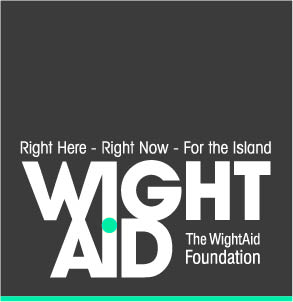 APPLICATION FORM	Part one – About your organisationPart two – About your projectPart two – About your project continuedPart three – FinancialsPart three – Financials continued
Part four – RefereesPlease give the name of two refereesPart five - Supporting documentationPlease ensure that you have attached the following documentation. Note: You do not need to provide copies of this data if it is uploaded and current on the Charity Commission websiteN.B. If you would require any of your documentation returned please ensure you enclose a large self addressed envelopePart six – Terms of ConditionsOrganisation/Group NameAddressPostcodeContact NamePositionTelephone NoEmail AddressWebsiteType of Organisation (charity, voluntary etc.)Charity number, HMRC Gift Aid Number etcWhen was your organisation set up?DayMonthYearWhat does your Organisation do?Who and how many, have benefited from your services/activities in the last 12 months?Track Record: What have you achieved and what impact has your work had on the local community?How do you currently generate income for your group?Title of ProjectProject TimetableStart Date:	End Date:Project DescriptionProject DescriptionProject ObjectivesProject ObjectivesBeneficiariesMonitoring and EvaluationWhat is the Grant Amount you are requesting?What is the Total Cost of your Project?How much have you secured so far?Thorough Breakdown of CostsThorough Breakdown of CostsThorough Breakdown of CostsThorough Breakdown of CostsThorough Breakdown of CostsThorough Breakdown of CostsThorough Breakdown of CostsNoItem or ActivityATotal CostBAmount Requested££££££££££££££££££££££££££££££££££££££TOTALSTOTALSTOTALS££Bank or Building Society NameAddressPostcodeAccount NameAccount NumberSort CodeHow long have you banked with them?Please attach your most recent Accounts or Financial StatementPlease attach your most recent Accounts or Financial StatementTick Copy AttachedNameCompanyAddressPostcodeTelephoneEmailHow long have they known you?In what capacity?Tick attachedEvidence of Organisation StatusPlease include a copy of your certificate of incorporation from Companies House, Charity Registration Certificate, HMRC Tax Exemption Certificate or proof of your organisations purpose and/or activities.Tick attachedMemorandum and Articles of Association or Signed ConstitutionWe require the set of rules by which you run your organisation.  We would like to know how it operates, how many people make up your committee, how often they meet and who can sign cheques on your behalf.List of Office BearersA full list of names, addresses and positions of all members of your management committee.Independently Examined Accounts or Financial StatementThese should cover a 12 month period and must be your most recent annual accounts.  We do appreciate that organisations have different financial years and it can take time to prepare accounts, therefore we will accept accounts where the financial period ended any time within the last 18 months.Insurance PoliciesPlease attach a copy of your Public Liability Insurance, together with any other relevant insurances.Procedures or PoliciesCopies of your Health and Safety Policy and any other appropriate practices regarding Child Protection, Safeguarding etc.I/We declare that the information I have given in this application is true and accurate to the best of my/our knowledge. I/We confirm that if any grant is made to us by The Wight Aid Foundation, it will be used for the purposes described in this application.I/We confirm that the project will be monitored and evaluated at regular intervals once the grant has been awarded.  I/We will send the Monitoring and Evaluating from with evidence of expenditure within one month of the funding year being completed.I/We will inform The Wight Aid Foundation if;There is a delay in starting the projectFunding is received from another funderAny changes in the value of the projectI/We understand that knowingly providing false information will invalidate this application and may result in the requirement to repay any grant that may be made. I am happy for The Wight Aid Foundation to keep me informed by email about future events, campaigns and newsletters. (We promise not to bombard you with emails)	Yes please opt me inNo thank you, opt me outYou will have the opportunity to opt out of receiving communications from us every time we contact you. You may also wish to read our privacy statement that provides further information about how we use your personal data.  This can be found on our website www.wightaid.org.Opting out will not affect your chances of receiving a grant.If you have any questions please contact us on admin@wightaid.orgI/We declare that the information I have given in this application is true and accurate to the best of my/our knowledge. I/We confirm that if any grant is made to us by The Wight Aid Foundation, it will be used for the purposes described in this application.I/We confirm that the project will be monitored and evaluated at regular intervals once the grant has been awarded.  I/We will send the Monitoring and Evaluating from with evidence of expenditure within one month of the funding year being completed.I/We will inform The Wight Aid Foundation if;There is a delay in starting the projectFunding is received from another funderAny changes in the value of the projectI/We understand that knowingly providing false information will invalidate this application and may result in the requirement to repay any grant that may be made. I am happy for The Wight Aid Foundation to keep me informed by email about future events, campaigns and newsletters. (We promise not to bombard you with emails)	Yes please opt me inNo thank you, opt me outYou will have the opportunity to opt out of receiving communications from us every time we contact you. You may also wish to read our privacy statement that provides further information about how we use your personal data.  This can be found on our website www.wightaid.org.Opting out will not affect your chances of receiving a grant.If you have any questions please contact us on admin@wightaid.orgI/We declare that the information I have given in this application is true and accurate to the best of my/our knowledge. I/We confirm that if any grant is made to us by The Wight Aid Foundation, it will be used for the purposes described in this application.I/We confirm that the project will be monitored and evaluated at regular intervals once the grant has been awarded.  I/We will send the Monitoring and Evaluating from with evidence of expenditure within one month of the funding year being completed.I/We will inform The Wight Aid Foundation if;There is a delay in starting the projectFunding is received from another funderAny changes in the value of the projectI/We understand that knowingly providing false information will invalidate this application and may result in the requirement to repay any grant that may be made. I am happy for The Wight Aid Foundation to keep me informed by email about future events, campaigns and newsletters. (We promise not to bombard you with emails)	Yes please opt me inNo thank you, opt me outYou will have the opportunity to opt out of receiving communications from us every time we contact you. You may also wish to read our privacy statement that provides further information about how we use your personal data.  This can be found on our website www.wightaid.org.Opting out will not affect your chances of receiving a grant.If you have any questions please contact us on admin@wightaid.orgI/We declare that the information I have given in this application is true and accurate to the best of my/our knowledge. I/We confirm that if any grant is made to us by The Wight Aid Foundation, it will be used for the purposes described in this application.I/We confirm that the project will be monitored and evaluated at regular intervals once the grant has been awarded.  I/We will send the Monitoring and Evaluating from with evidence of expenditure within one month of the funding year being completed.I/We will inform The Wight Aid Foundation if;There is a delay in starting the projectFunding is received from another funderAny changes in the value of the projectI/We understand that knowingly providing false information will invalidate this application and may result in the requirement to repay any grant that may be made. I am happy for The Wight Aid Foundation to keep me informed by email about future events, campaigns and newsletters. (We promise not to bombard you with emails)	Yes please opt me inNo thank you, opt me outYou will have the opportunity to opt out of receiving communications from us every time we contact you. You may also wish to read our privacy statement that provides further information about how we use your personal data.  This can be found on our website www.wightaid.org.Opting out will not affect your chances of receiving a grant.If you have any questions please contact us on admin@wightaid.orgSignedDatePlease return this form together with all accompanying documentation to:-The Wight Aid FoundationElm Lane
Calbourne
Isle of Wight
PO30 4JYPlease return this form together with all accompanying documentation to:-The Wight Aid FoundationElm Lane
Calbourne
Isle of Wight
PO30 4JYPlease return this form together with all accompanying documentation to:-The Wight Aid FoundationElm Lane
Calbourne
Isle of Wight
PO30 4JYPlease return this form together with all accompanying documentation to:-The Wight Aid FoundationElm Lane
Calbourne
Isle of Wight
PO30 4JY